Муниципальное бюджетное общеобразовательное учреждение« Добрянская средняя общеобразовательная школа №5»ТехнологияТворческий проект«Умная книжка-малышка»Исполнитель: Шиковская В.В.Ученица 8 «Г» классаРуководитель: Ведерникова Е.Г.Учитель технологииДобрянка, 2019СодержаниеВведение…………………………………………………………………………2Глава 1.Разные книги и их особенности………………………………………3Первобытные книги…………………………………………………………3Интересные факты о книгах15 века………………………………………..4 Книги нового времени……………………………………………………..5Глава 2.Исследовательская…………………………………………………………......62.1  Банк идей……………………………………………………………………62.2  Требования к книжке………………………………………………………7 2.3  Подбор материалов, инструментов, оборудования………………………8   2.4  Изготовление книжки……………………………………………………..19 2.5  Правила пользования изделием…………………………………….....10-12       2.6  Экономическая оценка………………………………………….…….….13 2.7  Экологические заключения…………………………………….………..14Заключение…………………………………………………………………….151ВведениеОтражение исчезнувших лет,облегченье житейского ига,вечных истин немеркнущий свет.Это – книга. Да здравствует книга!Обоснование.  В моей семье все увлечены танцами и разными их направлениями: папа – артист балета ансамбля «Прикамье», мама-руководитель ансамбля «Индиго», брат Слава занимается в младшей группе ансамбля, сестра Алёнка в подготовительной, а я в старшей группе ансамбля «Индиго».Помимо танцев я также увлекаюсь рисованием и рукоделием. Человек я увлечённый, поэтому мне хочется развиваться в разных видах деятельности. В моём творческом багаже есть работы, выполненные в техниках: бисероплетение, изготовление декоративных кукол, рисование.  А моя маленькая сестра подсказала мне новый вид работы.Проблема. Моя Алёнка очень активный ребёнок. Мы с мамой придумываем ей занятия.  Возник вопрос: «Каким полезным делом её занять?» И мне в голову пришла идея по созданию развивающей книги для сестры. Актуальность. В наше время бумажные книги уступают по популярности электронным книгам,но я считаю, что бумажные книги имеют место быть всегда, поскольку их можно листать и смотреть. Основываясь на своих умениях и возможностях,  я решила создать  развивающую книжку для сестры из фетра. Мне будет интересно поработать с новым материалом, а её поиграть с новой игрушкой.Цель: Совершенствование своих творческих способностей в области рукоделия для обучения и воспитания младшей сестры.Задачи:Изучить информацию об истории книги.Развивать навыки работы с фетром.Изготовить развивающую книгу для сестры.Помочь в обучении и воспитании своей сестры.Совершенствовать навыки рукоделия.2Глава 1. Разные книги и их особенностиПервобытные книгиКак и у людей, у книг есть своя судьба и своя история. Давайте заглянем в далёкое прошлое книг. В бумажном виде книги существуют уже более 500 лет. До этого книги существовали в Индонезии, их писали на пальмовых листьях, тонкой палочкой после скрепляли в виде веера. А там где не было ни какой растительности, например, у жителей Крайнего Севера писали на костях животных и моржовых клыках. Жители Азии пивали на тканях, а в Китае на шёлке. В Древней Руси люди писали на бересте - это был дешевый, но недолговечный материал. На ней писали острым железным стержнем. Таких записей сохранилось очень мало. Несколько тысячелетий тому назад вавилонцы и ассирийцы придумали писать на глиняных табличках-специальной палочкой и  выдавливали буквы в виде клинышков. Поэтому такая письменность носит название «клинопись». Каждая табличка нумеровалась, затем обжигалась в печи и складывалась в корзину. И это тоже была книга!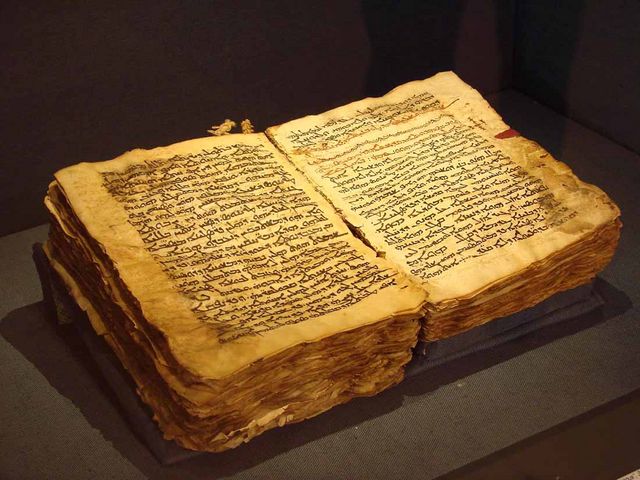 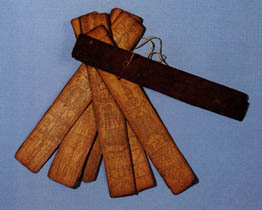 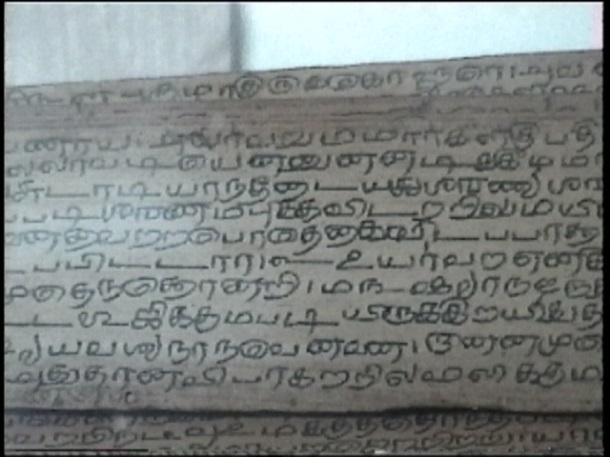 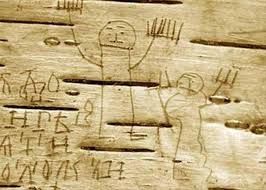 3Глава 1.Разные книги и их особенностиИнтересные факты о книгах 15 векаЛюди нашли новый материал к середине 15 века, папирус был вытеснен пергаментом. Это тонкая как плёнка, специально обработанная кожа овец, коз или телят, изготовляли его недалеко от города Пергам, вот откуда такое название. Пергамент в отличие от папируса не трескался и был более прочен, его можно сгибать и  использовать обе его стороны. Это особенно поспособствовало появлению новой формы книги. Куски пергамента складывали пополам и вкладывали один в другой.Писец писал книгу, затем она отправлялась к переплётчику. Тот сшивал книгу по линии сгиба, потом скреплял деревянную обложку с листами. Обложка всячески богато украшалась, разными драгоценными камнями и бережно хранились.ИНТЕРЕСНЫЙ ФАКТ: В общественных библиотеках средневековой Европы книги приковывались к потолкам цепями. Эта мера предосторожности существовала вплоть до 18 века, это было обусловлено ценностью каждого экземпляра книги. Изобретателем книгопечитания считается Иоганн Гутенберг. Гениальное изобретение Гутенберга состояло в том, что он изготовил из металла подвижные выпуклые буквы. При их помощи он напечатал свою первую книгу, знаменитую библию Гутенберга, между 1453 и 1456 годами. 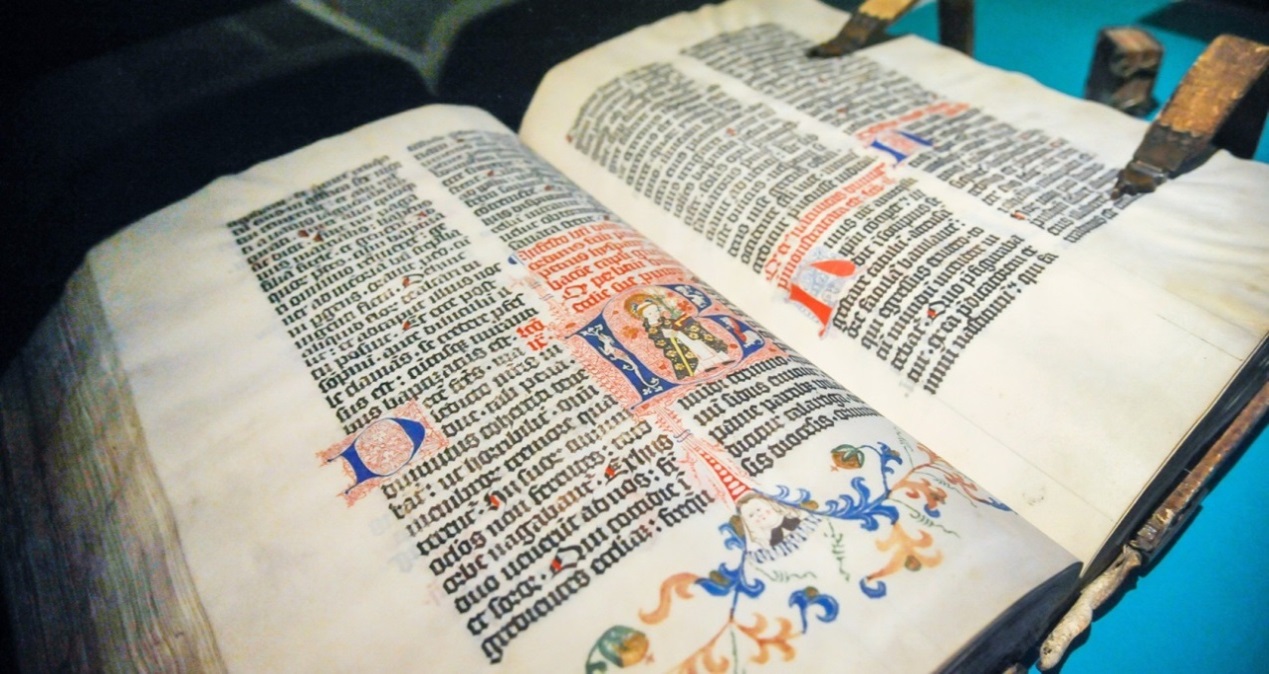 4Глава 1.Разные книги и их особенностиКниги нового времени         В наше время стали прогрессировать электронные книги. Сейчас большая часть населения земли, особенно в больших городах переходит на электронный формат книги. Но всё же полностью бумажные книги исключать из жизни никто не будет.ИНТЕРЕСНЫЙ ФАКТ: Гугл подсчитал количество всех художественных, публицистических и научных трудов в мире. Оказалось, что общее количество книг на земле составляет более 129 864 880. Топ 3 самых читаемых книги в настоящее время. Первая и самая читаемая книга это Библия, она написана группой авторов, живших в разное время. Она переведена более чем на 2000 языков мира, а общий тираж её продаж составил более 4 миллиардовэкземпляров. Вторая по популярности книга это Цитаты Мао Цзэдуна. Название этой книги говорит само за себя, в ней собрано 427 цитат Мао Цзэдуна великого китайского лидера. Общий тираж составил 820 миллионов экземпляров. Третья и самая читаемая книга среди молодёжи это Гари Потер. Эта книга заинтересовала многих . Тираж книги составил 400 миллионов экземпляров. А её писатель Джоан Роулинг получила множество литературных премий и орден Британской Империи.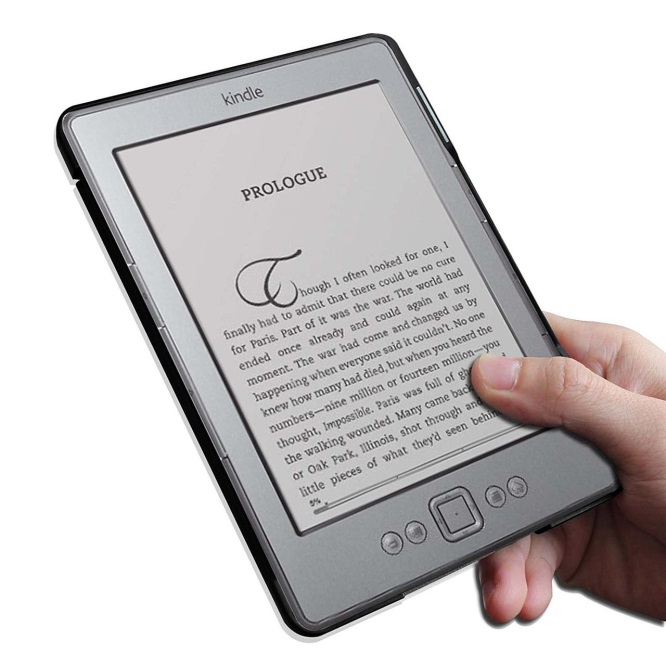 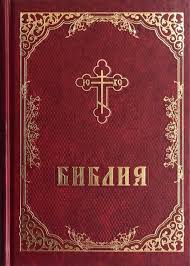 5Глава 2. Исследовательская2.1 Банк идейВывод:Я выбрала вариант №2 – изготовление книжки из фетра, потому что  я ещё не работала с таким материалом как фетр, и мне интересно смогу ли я открыть для себя  материал и его возможности.Мне захотелось создать неповторимую книгу, которая будет только у моей сестры.При изготовлении книги я проявлю свои творческие способности.Я покажу публично свой результат и  получу оценку и пожелания.6Глава 2. Исследовательская                                                                                  2.2 Требования к книжкеКнижка должна быть:7Глава 2. Исследовательская2.3 Подбор материалов, инструментов, оборудованияИголки и ниткиКарандаш, ластик, линейкаНожницыФетрФурнитураШвейная машинка8Глава 2. Исследовательская                                                                                           2.4 Последовательность изготовления книжкиВЫВОД: За время изготовления книжки я поняла, что работать с фетром очень легко. Материал это достаточно податливый и хорош в работе. Создание книги стало запоминающимся и удачным этапом в работе. Установка люверсов стало самым сложным этапом для мня в этой работе, потому что для этого потребовалось много усилий. Поддержка моего педагога мне очень помогла в работе. Она всячески помогала мне и морально и физически.                                                                                                   9Глава 2. Исследовательская2.5 Правила пользования изделием12Глава 2. Исследовательская2.6  Экономическая оценкаВывод:При закупке материалов я поняла что самым дорогим и основным материалом стал фетр.1390 рублей в такую сумму мне обошлась книжка, но надо также учитывать затраты электроэнергии.Тем более моя книга по мнению моих родных превосходит аналоги купленные детям в магазине по оригинальности и индивидуальности  исполнения.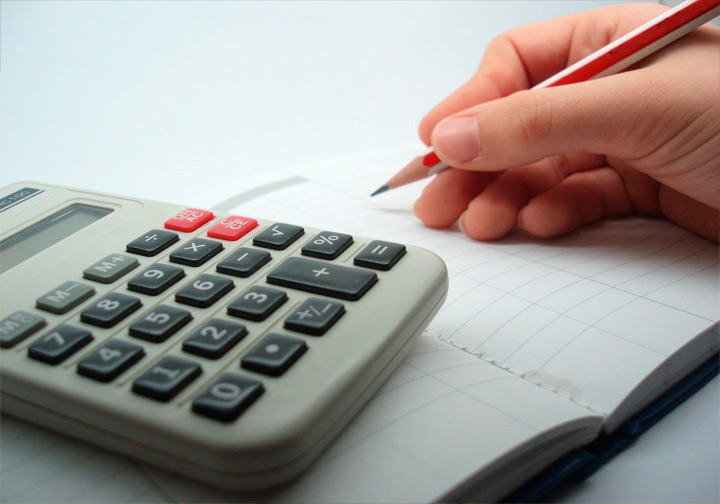 13Глава 2. Исследовательская2.7 Экологические заключения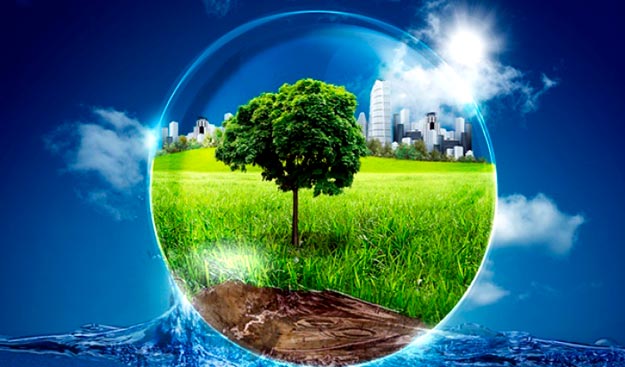 Экология является одной из основных проблем общества на сегодняшний день. Большое количество отходов не перерабатывается, а просто вывозится на свалки и это ещё в лучшем случаи. Люди сами страдают от этого.Всё в наших руках…Безопасное использование инструментов, швейной машины не принесло моему здоровью вреда.От работы я получила только удовольствие.Моё изделие изготовлено из экологически чистых материалов и не несёт вреда окружающей нас природе.Моё изделие приносит красоту, радость и хорошее настроение.14ЗаключениеКто-то скажет, что купить книгу в магазине проще и надёжнее. Но я получаю удовольствие от процесса изготовления. Мне нравится участвовать в процессе, а после видеть результат, каким бы он не был.Над этой работой я сидела около двух месяцев.Мне  было интересно знакомится с особенностями изготовления изделия.Мне всегда нравится создавать новые изделия.Специально для этого проекта я научилась ставить люверсыЯ планирую создавать эти книги одна за другой и дарить их в детские дома и детские сады.Мне очень понравилось создавать книжку, и я осталась довольна результатом.Советую всем начинающим рукодельницам попробовать поработать с таким замечательным материалом как фетр.15Вариант №1 Бумажная игрушкаВариант№2 Книжка из фетраВариант№3 Кукла из тканиВариант№4 Игрушка-искалочка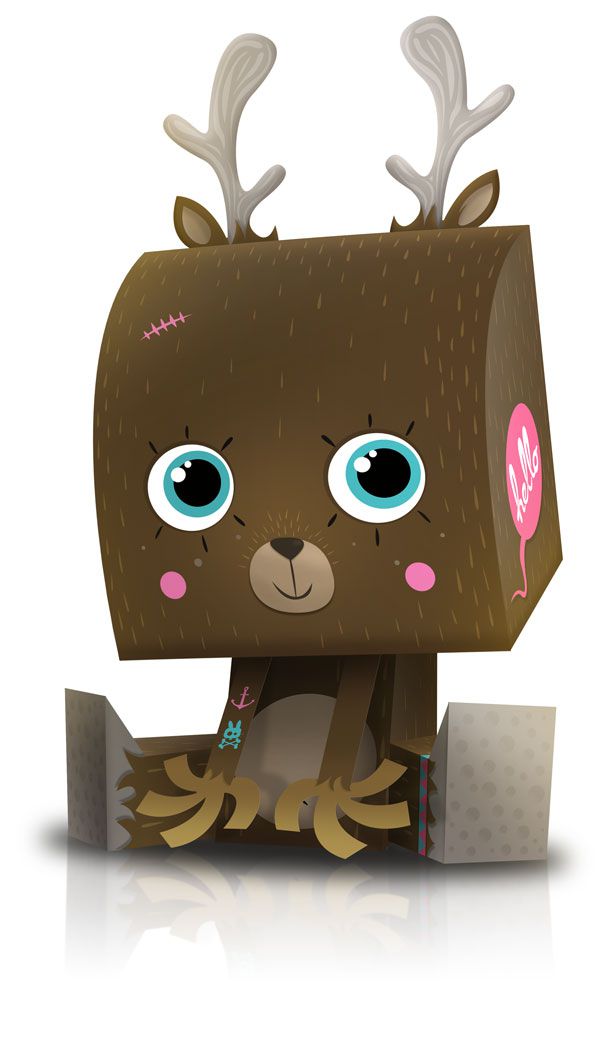 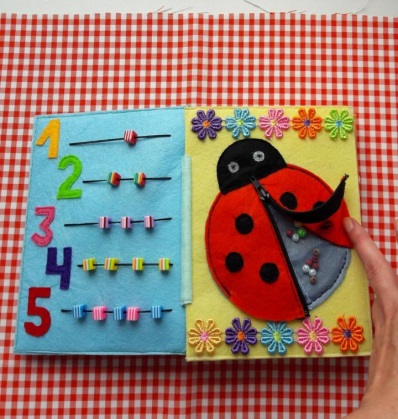 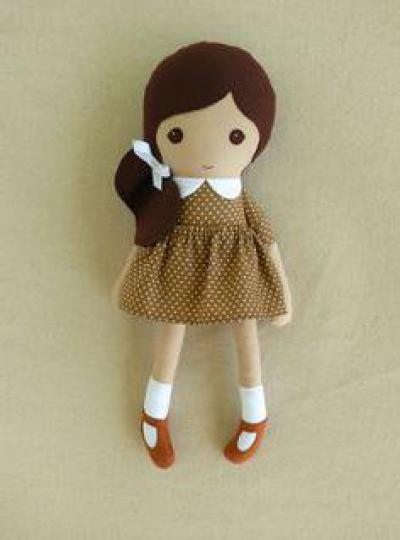 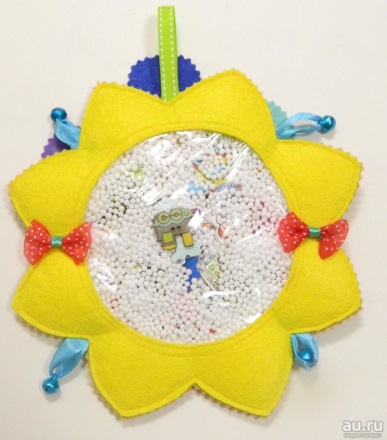 1.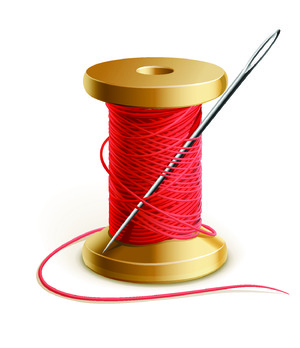 2.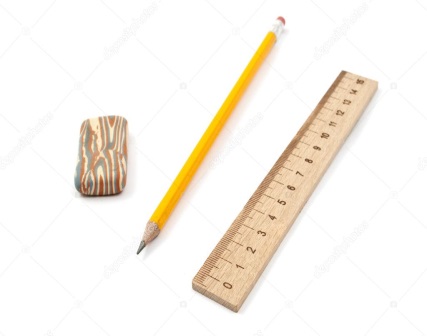 3.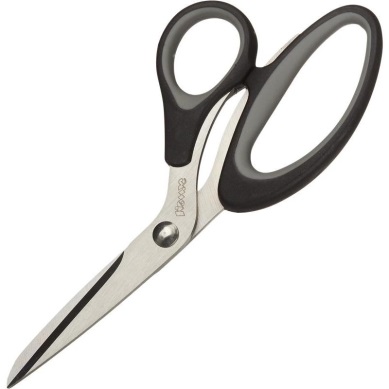 4.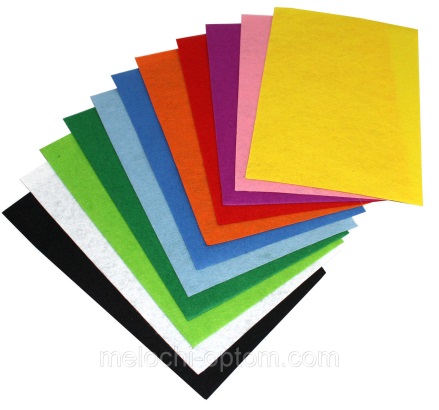 5.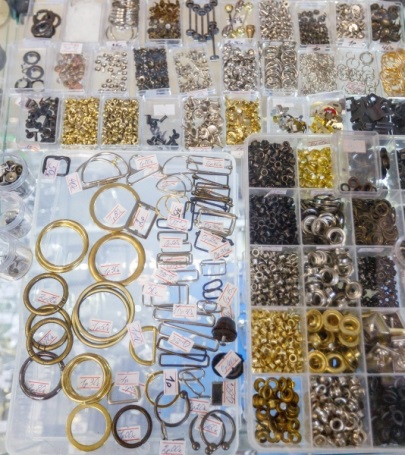 6.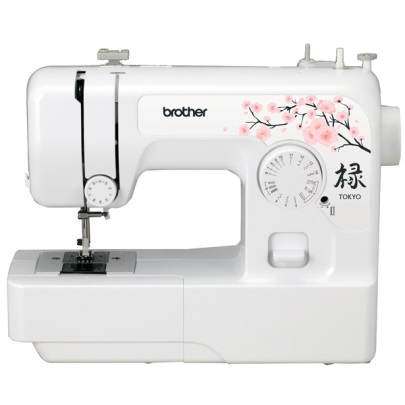 №Последовательность изготовленияМатериалыОборудование1Поиск идеиБлокнотКомпьютер2Проектирование, моделированиеАльбомКарандаш, ластик3Примерный расчёт материаловБлокнотРучка, калькулятор4Закупка основных материалов и декораДеньгиАвтомобиль5Подготовка выкроек к раскроюКалькаКарандаш, ластик, ножницы6 Раскрой деталей книжкиФетрКарандаш, линейка, ножницы7Соединение деталей книжкиНиткиШвейная машинка, ножницы8Декорирование книжкиБусины, поедки, молния, бисер, тесьма, шнуркиИгла, нитки, ножницы, фломастеры9Установка люверсов на каждой страницеЛюверсыПасатижи для установки люверсов10Скрепление всех страниц шнуркомШнурокНожницы№Фото страницы книжкиСодержание страницы1.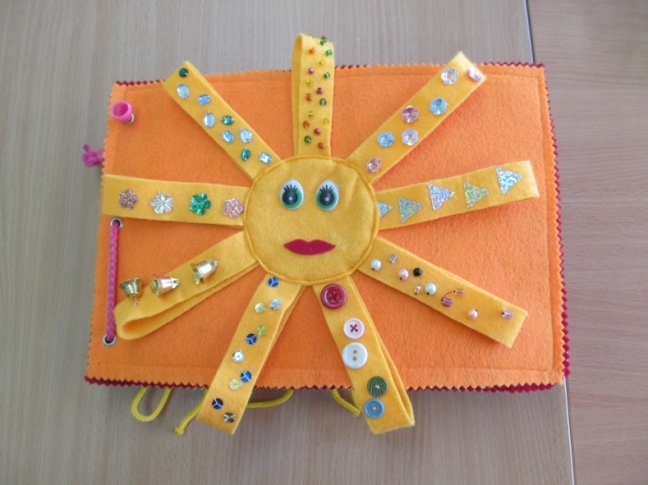 Обложка развивающей книжки. Она должна привлечь малыша  и заинтересовать его.При знакомстве с обложкой ребёнок услышит новые звуки, почувствует новые ощущения от пуговиц, бисера, поеток, камушек.Узнает новые слова.2.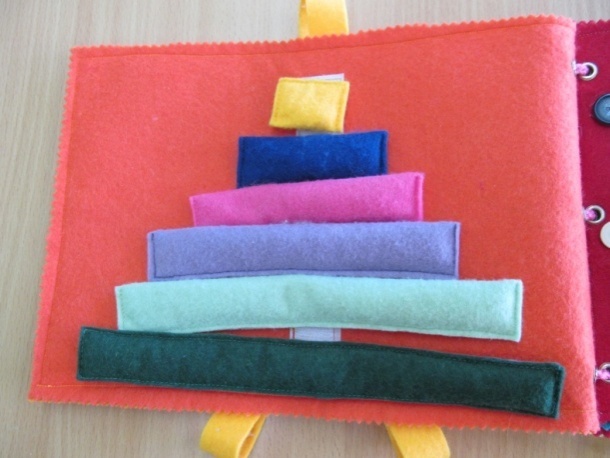 Первая страничка научит малыша собирать пирамидку из фетровых полосочек разных цветов. В каждой детали ребёнок  найдёт интересные секреты: бусинки, бисер, пакетики.Узнает новые цвета, разные размеры и ощущения.3.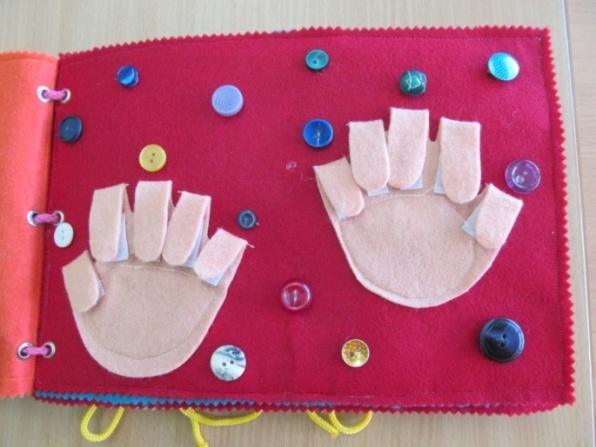 Вторая страница поможет малышу изучить счёт до 10 и обратно. Здесь можно поиграть в игру «Найди пуговку».Закрепить знания по разным размерам и цветам.4.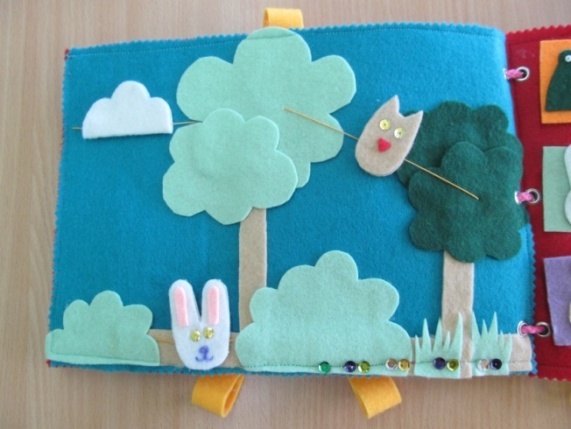 На страничке номер три мы изучим понятия право лево вверх вниз. А также разберёмся что большое а что маленькое.5.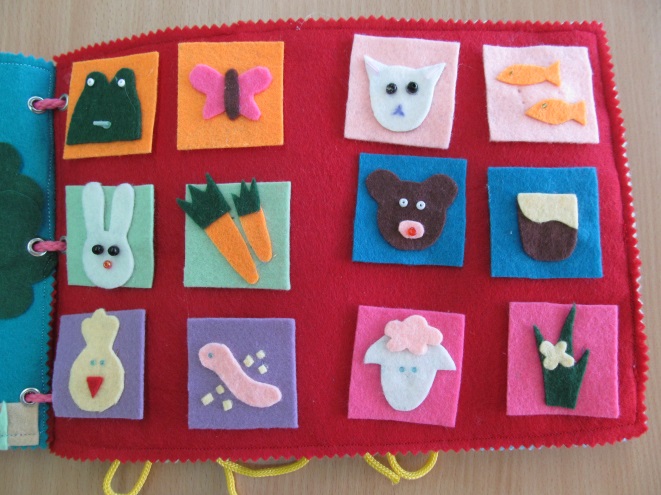 На четвёртой страничке малыш будет собирать пары и узнавать кто что кушает. Все картинки на липучках и поэтому ребёнку удобно с ними играть.6.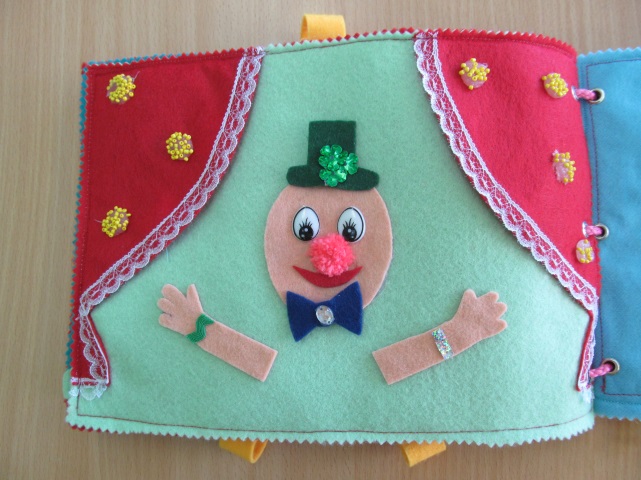 Пятая страница развивает воображение ребёнка. Он будет примерять разные шляпки и галстуки клоуну тем самым воображая что он в цирке.7.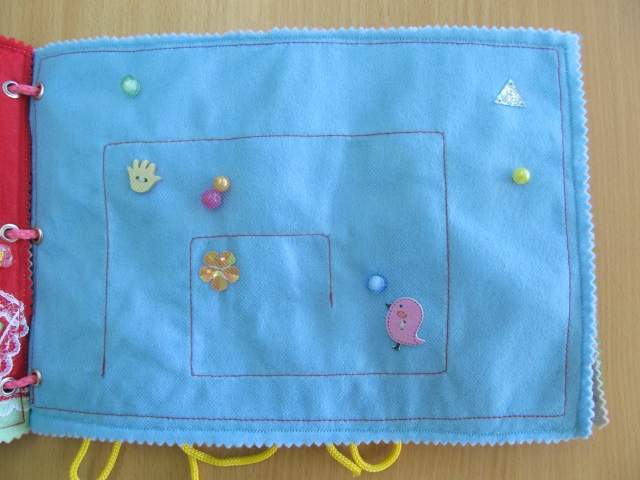 На шестой странице малыш по лабиринту будет гонять бусинки и развивать свою мелкую моторику. А также повторит цвета.8.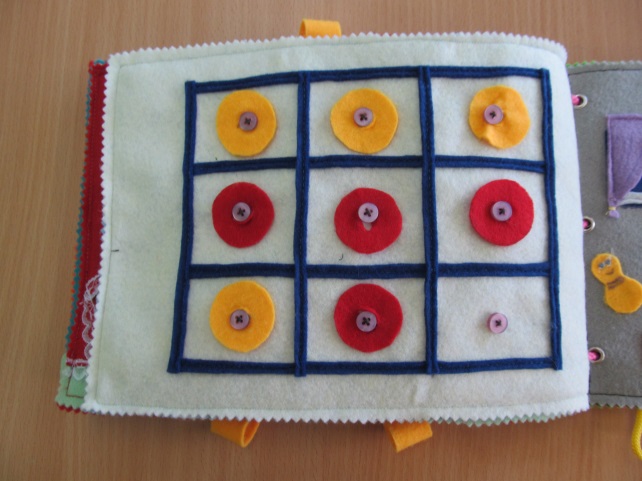 Седьмая страница. На ней расчерчено поле три на три и предложены кружочки двух цветов. Ваша задача собрать в ряд или по диагонали три кружочка одного цвета и выиграть соперника.9.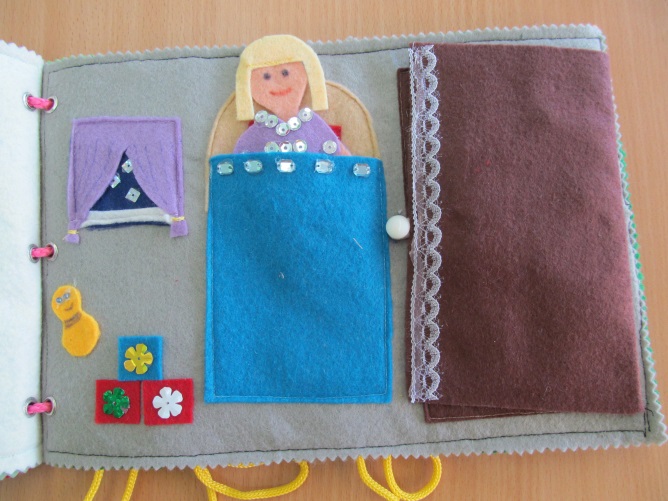 Страница восьмая и на ней изображена комната девочки. Шкаф открывается в нём находится её одежда. Куколку можно переодевать, собирать её на праздники. Вся одежда на липучках.10.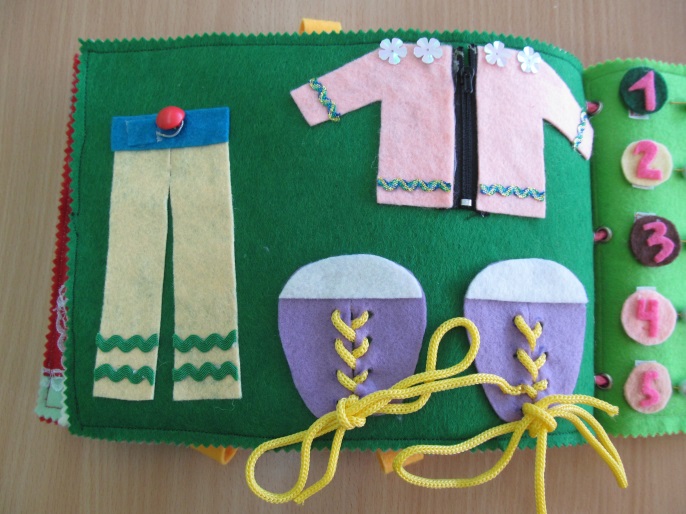 Следующая страница поможет вам научить ребёнка застёгивать молнию, завязывать шнурки и застёгивать пуговки. 11.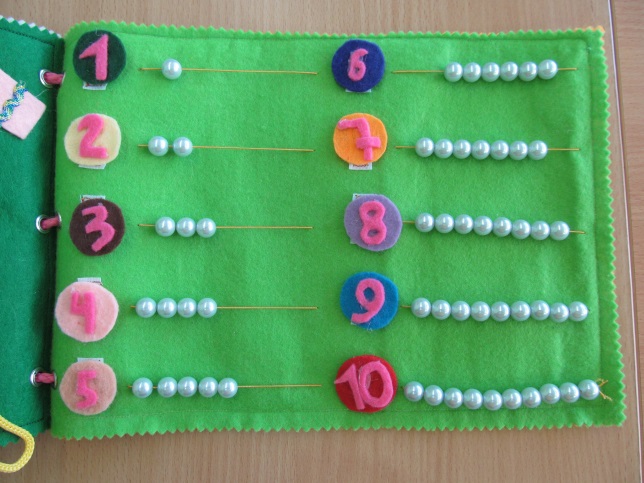 Десятая и заключительная страница поможет нам на бусинах посчитать от одного до десяти. Все циферки также на липучках и можно придувать различные задания ребёнку.12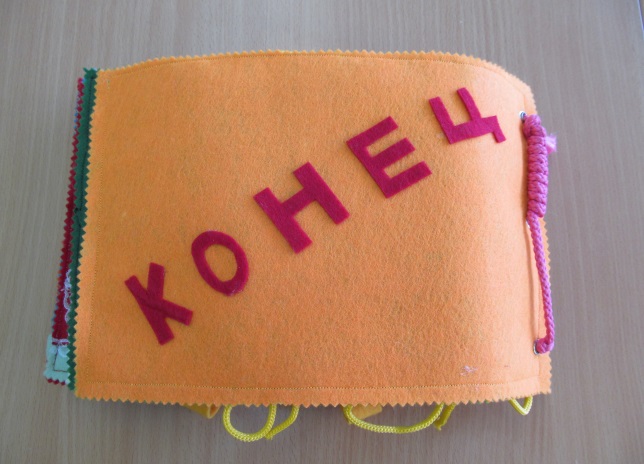 Конец.№Наименование материаловКол-во расходаЦена1.Фетр2 пачки по 17 листов900 руб.2.Люверсы24 шт.390 руб.3.ФурнитураМного б/у4.Нитки2 шт.30 руб.5.Клей1 тюбик70 руб.6.Швейная машина1 шт.б/у